NICHOLAS DEEK’S SONG LIST (Updated 2021)CLASSIC WEDDING CEREMONY SONGS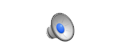 Canon in D by Johann Pachelbel
Air on the G String by Johann Sebastian Bach 
Clair de Lune by Claude Debussy 
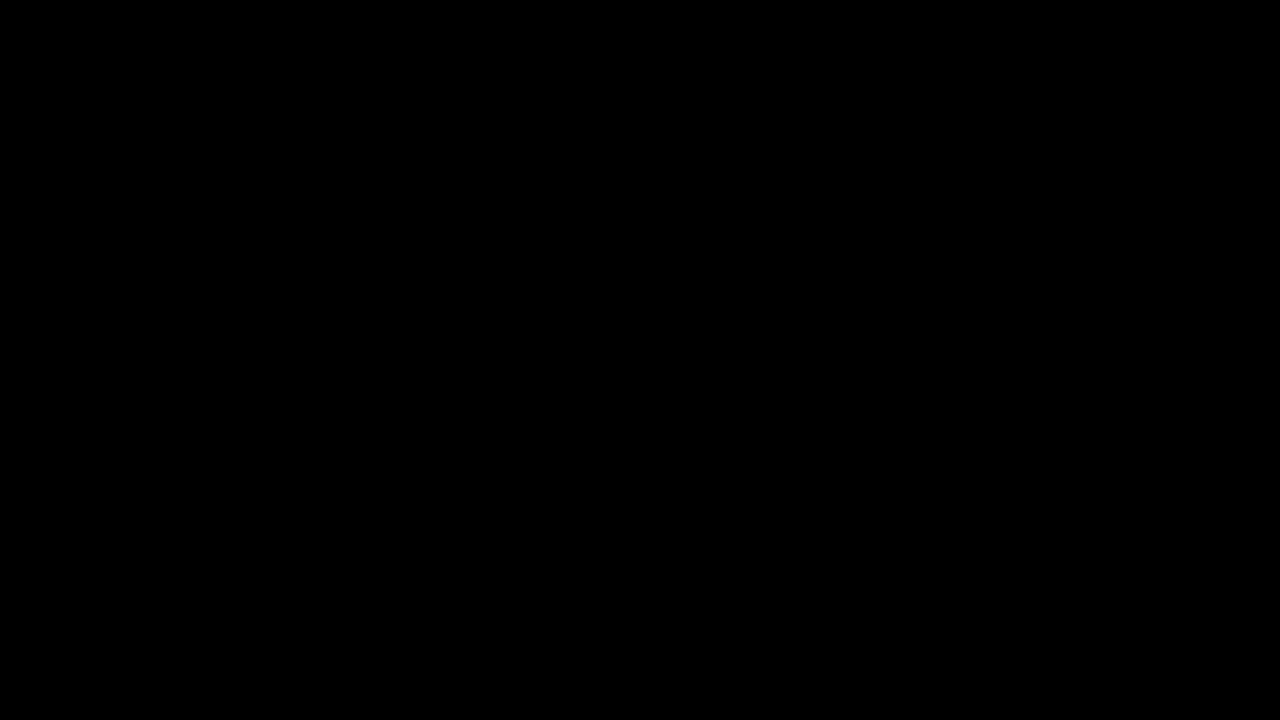 Wedding March by Felix Mendelssohn 
Bridal Chorus by Richard Wagner   
Trumpet Voluntary by Jeremiah Clarke
Spring from the Four Seasons by Antonio Vivaldi
I Was Glad by Hubert ParryAlla Hornpipe from Water Music by George Frederick Handel
Jesu, Joy of Man’s Desiring by Johann Sebastian Bach

POPULAR WEDDING CEREMONY SONGSA Thousand Years by The Piano Guys
Over the Rainbow by Judy Garland
All You Need Is Love by The Beatles
The Prayer by Josh Groban
You Are the Best Thing by Ray LaMontagne
Sea of Love by Phil Phillips
When I Say I Do by Matthew West
Fairytale by Enya
God Only Knows by The Beach Boys
Bittersweet Symphony (music only) by The Verve
GRAND ENTRANCE SONGSBeautiful Day by U2
Viva La Vida by Coldplay
Feel This Moment by Pitbull feat. Christina Aguilera
Celebration by Kool and the GangWe Will Rock You by Queen
The Final Countdown by Europe
Summer by Calvin Harris
The Way You Make Me Feel by Michael Jackson
Why Do Fools Fall In Love by Frankie Lymon & The Teenagers
Get the Party Started by Pink
FIRST DANCE SONGS - CLASSICAt Last by Etta James
Bless the Broken Road by Rascal Flatts
Amazed by Lonestar
The Wedding Song (There is Love) by Paul Stookey
When I Fall in Love by Nat King Cole
Can’t Help Falling In Love by Elvis Presley
It Had To Be You by Tony Bennett
Unchained Melody by the Righteous Brothers
From This Moment On by Shania Twain
I’ll Stand by You by The Pretenders

FIRST DANCE SONGS - POPULARAll of Me by John Legend
Who You Love by John Mayer feat. Katy Perry
Moon Song by Karen O
Treasure by Bruno Mars
Wanted by Hunter Hayes
God Gave Me You by Blake Shelton
Such Great Heights by Iron and Wine
Like a Star by Corinne Bailey Rae
To Make You Feel My Love by Adele
The First Day of My Life by Bright Eyes
FATHER-DAUGHTER DANCE SONGSI Loved Her First by Heartland
Gracie by Ben Folds
Kind & Generous by Natalie Merchant
My Girl by The Temptations
Wildflowers by Tom Petty
Daughters by John Mayer
Because You Loved Me by Celine Dion
You’re the Inspiration by Chicago
Walk With You by Edwin McCain
Your Song by Elton John
MOTHER-SON DANCE SONGS
In My Life by The Beatles
Sweet Child O’ Mine by Taken By Trees
What a Wonderful World by Louis Armstrong
Landslide by Fleetwood Mac
I’ll Be There by Jackson 5
Forever Young by Bob Dylan
Across the Universe by The Beatles
Stand By Me by Ben E. King
You Raise Me Up by Josh Groban
Days Like This by Van Morrison
SONGS FOR CAKE CUTTING
Sugar, Sugar by The Archies
I Can’t Help Myself (Sugar Pie, Honey Bunch) by The Four Tops
How Sweet It Is (To Be Loved By You) by Marvin Gaye
Recipe for Love by Harry Connick Jr.
Ice Cream by Sara McLachlan
Better Together by Jack Johnson
1,2,3,4 by Plain White T’s
This Will Be (An Everlasting Love) by Natalie Cole
That’s Amore by Dean Martin
I’m Yours by Jason Mraz

OTHER SONG SUGGESTIONS FOR RECEPTION OR DANCEDespacito by Luis FonsiSafe and Sound by Capital Cities
Happy by Pharrell Williams
XO by Beyoncé
Signed, Sealed, Delivered by Stevie Wonder
Ho Hey by The Lumineers
When the Stars Go Blue by Ryan Adams
Today Was a Fairytale by Taylor Swift
Don’t Stop Believin’ by Journey
Sweet Caroline by Neil Diamond
Shout by The Isley Brothers
I Don’t Want To Miss a Thing by Aerosmith
Glad You Came by The Wanted
In The Mood by Glenn Miller and His Orchestra
Marry You by Bruno Mars
Harlem Shake by Baauer
Ain’t No Mountain High Enough by Marvin Gaye
Royals by Lorde
Love Never Felt So Good by Michael Jackson
Call Me Maybe by Carly Rae Jepsen
Love Shack by The B-52’sCOMPLETEBeatlesColdplayJohn LegendEd SheeranWhitney HoustonJames Bond Arrangements By The Piano GuysMASHUPS/MEDLEYSA Thousand Years – Can’t Help Falling In Love – PerfectA Thousand Years – Ave MariaA Thousand Year – All of Me Moon River – Clair De LuneCLASSICALBach, Beethoven, Mozart, Haydn, Schubert, Chopin, Schumann, Brahms, Liszt & moreCopyright Nicholas Deek